2015 EVENT PROGRAM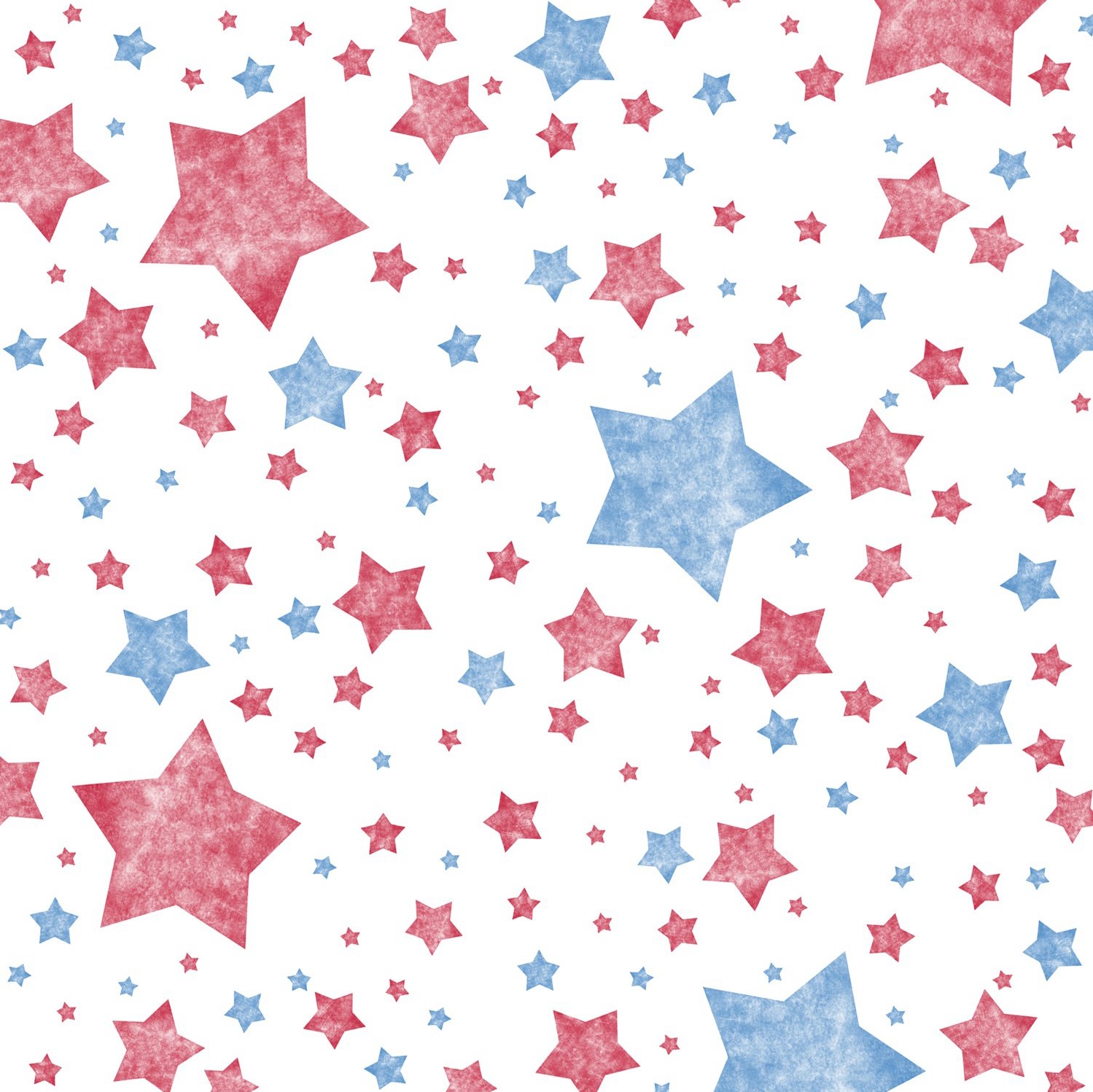 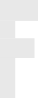 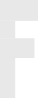 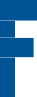 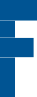 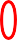 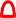 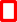 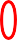 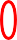 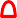 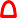 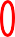 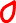 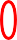 Refreshments:Refreshments:Refreshments:9am-11:00amPancake BreakfastFoster City Rotary ClubLeo Ryan Park, Meadow11:30am-9pmLions Club Barbeque(4:45pm– Last Call for Alcohol)Leo Ryan ParkEntertainment:Entertainment:Entertainment:12pm-12:45pmAndy Z, Family ConcertAmphitheater4:15pm-5:45pmMagic MomentsAmphitheater7:15pm-9:15pmOTRAmphitheaterActivities:10am-5pmArts and Crafts VendorsLeo Ryan Park10am-9pmCarnival RidesRecreation Center,Senior Wing Parking Lot9:30am-11amFamily and Dog ParadeRecreation Center,RegistrationBike Decoration StationShell Blvd. Entrance11:05amFamily and Dog ParadeThe VIBE Teen Center,Shell Blvd. to the Amphitheater11:15amOpening CeremonyLions Club Welcome National Anthem America the BeautifulAmphitheaterVeterans Honor Wall1:30pm-2:30pmFamily GamesLeo Ryan Park, Meadow9:25pmNational AnthemAmphitheater9:30pmFireworks ShowOver the Lagoon